File No. _________________THIS FORM IS TO BE COMPLETED BY THE MEDIATOR UPON COMPLETION OF THE MEDIATION SESSION(S) WHETHER OR NOT AGREEMENT WAS REACHED BY THE PARTIES.IN THE MATTER OF MEDIATION BETWEEN________________________________AND________________________________IN RELATION TO:___________________________________________________________ 1. Mediated session(s) was/were held with the parties named above before me on the _____ day of ______________,  20_____.2. The total number of hours spent in mediation was: ________ hours3. Other persons present and participating were:attorney for plaintiff: ________________________________________________________attorney for defendants: _____________________________________________________guardian ad litem __________________________________________________________experts __________________________________________________________________others ___________________________________________________________________4. As a result of the mediation this case is (please check one):Fully SettledPartially Settled, with agreement of the parties on the following issues: ___________________________________________________________________________________________________________________________________________________________________________At an impasse.OR5. The mediation session was scheduled for the ______ day of ________________, 2015 but was not held because:  _________________________________ was/were not present.Signature of Mediator: __________________________________________________________________Print Name of Mediator: _________________________________Date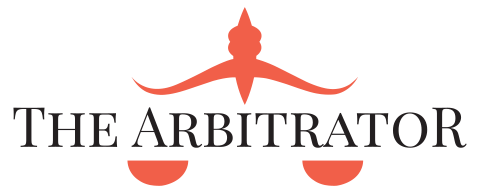 